SERVICE SCHEDULE for June 28, 2020Announcements for the Week   	Buck PhillipsMorning Service			Evening ServicePrayer- Buck Phillips	 		Prayer- Buck PhillipsSong Leader- Mark Tally		Song Leader- Bill McIlvain -- Comments – Brandon Esque		Comments – Cliff Davis-- Assisting – Roger German		Communion – Darryl Griffing-- Assisting – Dean Shacklock-- Assisting – Connor LaChappelle-- Assisting – John MacQuilliam -- Scripture – Jared Davis		Scripture – Josiah PhillipsClosing Prayer- Dan Woodward	Closing Prayer- Connor L.Wednesday Night – July 1, 2020First Prayer– Connor LaChappelleSong Leader – Brandon EsqueInvitation – Buck PhillipsClosing Prayer – Cliff DavisUpcoming AssignmentsTake NoteThe Elders and Deacons have decided to commence with the bible classes for the younger ones starting at the beginning of the 3rd quarter [July 5]. We are soon to commence with renovation to the front of the building. A new projector screen will be installed soon and the projector will then be mounted on the ceiling instead of being in the front.  Volunteers needed for a work day. Be sure to tell your friends to study & worship with us on Facebook. You can find the link on our homepage. www.covingtonchurchofchrist.comLive connection starting 9AM. CALL (678) 701-5124 Enter PIN: 1234Schedule of ServicesSunday:  a.m. & 5 p.m. Wednesday: 7:00 p.m.Wi-Fi Password: church1234This bulletin is published weekly. Edited by Bill McIlvain.Send any articles for the bulletin to Preacher@covingtonchurchofchrist.comVisit us on the web: www.covingtonchurchofchrist.com9441 Bypass Rd, P.O. Box 768, Covington, GA --- [770] 787-1119Elders: Jason LaChappelle, Bill McIlvainDeacons: Cliff Davis, Darryl Griffing, Buck PhillipsJune 28, 2020Who Is She?1. What servant of David was desired as a prize by his son Adonijah?2. Who was the first woman to ask the Lord for help?3. What Bible passage states that a virtuous woman is more valuable than rubies?How Much Do You Charge To Forgive?A sign in a convenience store read, “Check Cashing Policy: To err is human. To forgive, $10.” It’s a funny way to recognize the fact that we make mistakes, but it’s also evidence of the way many people think about forgiveness.To forgive is to accept the consequences of the sins of others. It means to accept the pain, the problems and the burden that comes when someone sins against you. Forgiveness is neither an easy nor a frequent gift.This is what God has done for us: “… knowing that you were not redeemed with corruptible things, like silver or gold, from your aimless conduct received by tradition from your fathers, but with the precious blood of Christ, as of a lamb without blemish and without spot”[1 Peter 1:18-19].What did God give for your forgiveness? It wasn’t money or anything of wealth or value in worldly terms. He gave His Son. Jesus took upon Himself the burden of our sins.  Tattoos & PiercingsBy David DiestelkampSome Christians are stuck with markings and numerous holes in their bodies due to tattoo and piercing choices they made before they came to Christ. Current fads and pop culture are luring Christians back to the world represented by some tattoos and piercings.There will be some who, simply upon seeing the title of this article, will roll their eyes and not read on, assuming that others just want to condemn their choices. Jesus warned that there would be those who would refuse self-examination to their personal loss (Matthew 13:15). That is not the spiritual minded approach to anything, nor is it keeping the commitment of "whatever you do in word or deed, do all in the name of the Lord Jesus" (Colossians 3:17). We always must think before we act, considering who has made us and what He wills for us to do.Here are some questions that must be answered by a Christian while making the decision about getting tattoos or piercings:Whose body is it? We belong to God, body, soul and spirit-and we are responsible for keeping them pure for Him (1 Thessalonians 5:23; 1 Corinthians 6:20). We must not try to make the argument, "It's my body, I'll do what I want." What we put in, on, or around our bodies must be done in recognition of the fact that our body is not really our own, but God's possession to be used to His glory.Is it modest? Modesty touches two important areas: 1) What it says about us, and 2) Lust. First, what we put in, on, or around our bodies is to be modest in the sense that it does not draw undue attention. In other words, it is not to be outlandish, bizarre or extreme. We are to choose to put things on our bodies that are in keeping with persons who "profess godliness" (1 Timothy 2:9). If any attention is drawn to us it is to be our "hidden man of the heart," our spirit, and good works that makes us distinct from others, not what we put on (1 Peter 3:1-4). Some of the main reasons given for tattoos and piercings involve drawing attention and self-expression. These are immodest reasons and do not reflect the goals of a spiritual and godly mind. 2) Lust. Modesty also means that what we put in, on, or around our bodies must not be lascivious (lust causing). Lasciviousness is a work of the flesh and those who engage in it will not inherit the kingdom of God (Galatians 5:19-21). Therefore, anything that draws sensual attention is also immodest. Some tattoos and piercings are improper because of their actual form (lewd pictures, sayings, etc.), location (body parts improper to show in public), or social stigma. Sensual pictures or sayings will never be the choice of those who "flee youthful lust, but follow righteousness, faith, charity, peace, with them that call on the Lord out of a pure heart" (2 Timothy 2:22).What about religious statements and symbols? Some have tried defending tattoos as religious reminders, confessions or "witnesses" to others. The Lord has not asked us to mark up our bodies, but write His law on our hearts. Others are to see Christ in us as we speak God's words and do His will (1 Peter 2:12; 4:11). We shouldn't have to write it on our bodies for others to see and learn from our faith and faithfulness.Is it expedient? Paul wrote, "All things are lawful for me, but not all things are helpful; all things are lawful for me, but not all things edify" (1 Corinthians 10:23). There is a very good chance that there will be those who will be offended by a Christian getting tattoos and piercings. This may be attributed to differences in style or age, but offense occurs none the less. In all things a Christian will choose a path that helps and builds up others, never one that ignores or tramples on the conscience of others.Why? The majority of people seem to get tattoos or piercings simply because they want to or like them. Little defense beyond this is usually given. For the most part, tattoos and piercings are permanent and therefore require very serious consideration -not something done on a whim because of a fad. We need to be warned that it is very easy to deceive ourselves when we already want to do something. We may secretly want something in order to be like the world or for even an immodest reason while telling ourselves and others a less offensive motive. Things like loneliness, confusion and lack of self-confidence may blur spiritual thinking, tempting us to give in to the pressures of fads to reach out in desperation for attention and friends.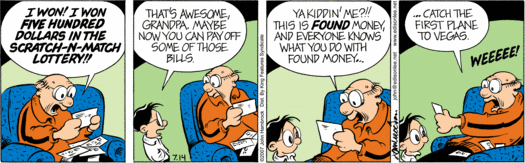 Answers from page 11. Abishag, the Shunnamite [1 Kings 2:17]2. Rebekah [Genesis 25:22]3. [Proverbs 31:10-31]JuneCommunionCleaning28DornTake the time to police your area before you go.July 5TuckerVolunteers are needed to pull weeds on the bank